CORE-LOKT® TIPPEDThe Deadliest Mushroom in the Woods is Now Even Deadlier with the introduction of Remington's groundbreaking new centerfire rifle big game line of ammunition, Core-Lokt Tipped. New Core-Lokt Tipped offers the same proven on-game performance as original Core-Lokt with improved accuracy and long-range potential. Core-Lokt Tipped combines truer flight, flatter trajectory, and devastating terminal energy. This is the next evolution of big game ammunition. 
FEATURESBIG GREEN POLYMER TIP – Improves long-range ballistics, in-flight accuracy, and initiates rapid expansionPROVEN CORE-LOKT JACKET – Tuned for optimal performance on big gameMATCH-GRADE ACCURACY – Center of gravity adjusted rearward to maximize accuracyPOLISHED BRASS – Factory-fresh Remington brass of the highest qualityPOWDER – Premier propellant blend specially chosen for optimal performancePRIMER – Dependable Remington primer for fast and sure ignition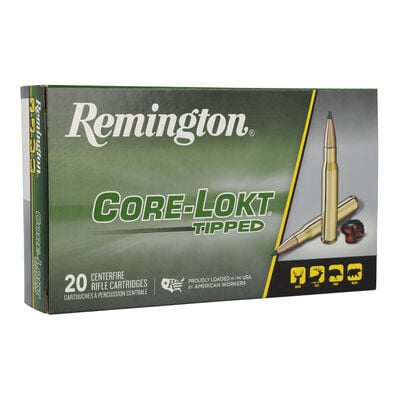 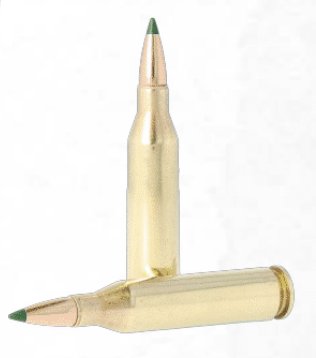 ORDER #DESCRIPTIONUPCMSRP29015243 WIN, 95 GRAIN0-47700-40980-1$46.99290176.5 CREEDMOOR, 129 GRAIN0-47700-41090-6$50.9929019270 WIN, 130 GRAIN0-47700-41230-6$50.9929020280 REMINGTON, 140 GRAIN0-47700-41370-9$58.99290217MM REMINGTON MAGNUM, 150 GRAIN0-47700-41510-9$60.992902730-06 SPRG, 150 GRAIN0-47700-41530-7$51.992903530-06 SPRG, 165 GRAIN0-47700-41770-7$51.992903730-06 SPRG, 180 GRAIN0-47700-41780-6$51.9929039308 WIN, 150 GRAIN0-47700-41800-1$50.9929044308 Win, 165 grain0-47700-48500-3$50.9929041308 Win, 180 grain0-47700-48510-2$50.99R29038308 Win Magnum, 180 grain0-47700-41790-5$64.9929043300 WSM, 150 grain0-47700-48520-1$68.99